2020-2021Eclectic Elementary Continuous Improvement PlanEclectic Elementary SchoolEvery Student Empowered Every Student SucceedsEvery Student Empowered Every Students SucceedsEvery Student Empowered Every Student Succeeds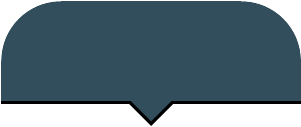 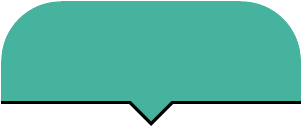 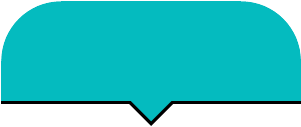 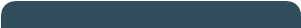 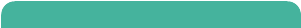 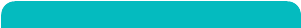 Increase academic success for all elementary students.Provide more active and engaging cross-curricular learning opportunities for all students.Foster an environment where all students feel safe and supported.Provide professional development across the curriculum.Increase student literacy.Foster a lifelong learning environment that builds capacity for 21st Century Skill development and growth for adult and student learners.Conduct S.T.E.M. professional development throughout the school, and implement a S.T.E.M. initiative across all disciples. Improve instructional practices for student engagement.Implement advocacy plan for all students.Solicit input from all stakeholders through surveys.State Standardized TestIXLmyONSTAR TestSTAR CBM TestRapid Dyslexia Screener STEM curriculumCompletion of STEM Action PlanDevelopment of STEM CurriculumClassroom ObservationsOdysseyware/PathblazersSTEM observationsIncreased student engagement Eleot observationsAdvocacy PlanSurvey Data